Publicado en Puerto de la Cruz, Tenerife el 28/12/2017 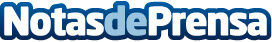 2017: un año de éxitos para Loro ParqueEste año el Parque ha sido elegido como mejor zoológico del mundo por los usuarios del portal de viajes TripAdvisor, que lo han distinguido con el Travellers’ Choice AwardDatos de contacto:Departamento de Comunicación e ImagenLoro Parque+34 922 373 841 ext.Nota de prensa publicada en: https://www.notasdeprensa.es/2017-un-ano-de-exitos-para-loro-parque_1 Categorias: Viaje Canarias Veterinaria Turismo http://www.notasdeprensa.es